Муниципальное бюджетное общеобразовательное учреждение
средняя общеобразовательная школа № 11имени  Николая Алексеевича Свистунова
села Беноково муниципального образования Мостовский районРодительское информационно-разъяснительное собрание, направленное на профилактику экстремизма и терроризма.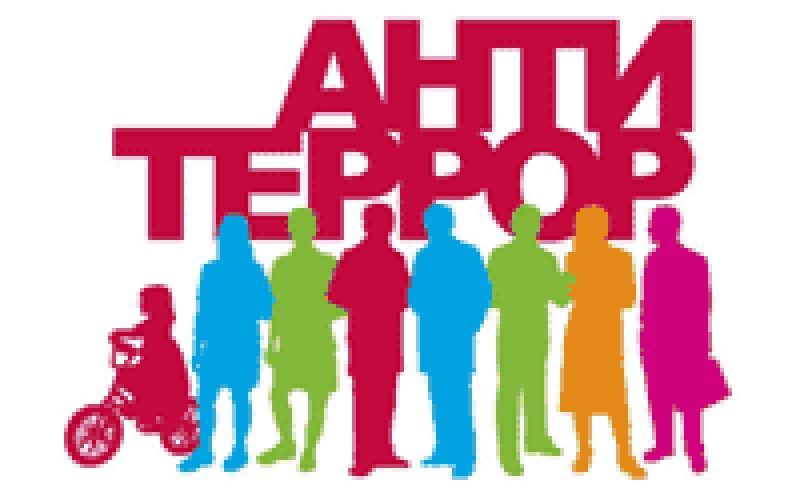 Подготовила учитель  начальных  классовФролова  А.А.                                                        2018 годРодительское информационно-разъяснительное собрание, направленное на профилактику экстремизма и терроризма.Цели собрания: привлечь  внимание  родителей к преступной  сущности  идеологии  терроризма  и  угроз, вызываемых  распространением  идей терроризма  и экстремизма,  в  отношении  разных  категорий детей и  молодёжи.Задачи:- создание  представления  о преступной  сущности  идеологии  терроризма  и  угроз, вызываемых  распространением  идей терроризма  и экстремизма,  в  отношении  разных  категорий детей и  молодёжи;-понимание  важной роли  родителей  в  процессе  воспитания  детей, а  также  степень  их  осведомлённости   о  состоянии  внутреннего  мира их ребёнка.Форма проведения: просветительская беседаУчастники: родители  3  класса, классный  руководитель.Ход собрания.Уважаемые родители! Каждый  человек  имеет  право  на  жизнь,  на  свободу  и  на  личную  неприкосновенность.  Каждый  человек  должен  обладать   всеми  правами  и  всеми  свободами  без  какого  бы  ни  было  различия, как – то  в  отношении  расы,  цвета  кожи,  пола,  языка  и  религии,  политических  или  иных  убеждений.Мы желаем нашим детям всего самого лучшего, оберегаем их. Уделяем внимание пропаганде здорового образа жизни, но зачастую забываем о влиянии на наших детей других людей.Для начала, нужно разобраться, что такое экстремизм:Экстремизм – это приверженность к крайним взглядам и действиям, отрицающим существующие в обществе нормы и правила.Никто из нас не застрахован от его проявлений. Крайним  проявлением  экстремизма  является  терроризм,  который  представляет  собой  лишение  людей  права  на  жизнь,  на  свободу  и  на  личную  неприкосновенность. Чудовищным  актом  терроризма   стал  захват  заложников  в  школе  № 1  города  Беслан  (Северная  Осетия),  совершённый  боевиками 1-3 сентября  2004  года.  В  течении  трёх  дней  террористы  удерживали  в  здании  школы  1128  человек – детей,  их  родителей  и  сотрудников  школы.  В  результате  погибли  свыше  350  человек  из  числа  заложников,  мирных  жителей  и  военнослужащих, из них  более 180  детей. Теракт  в  Беслане  не  первый,  направленный  против  детей.Терроризм- это  преступление  особого  рода,  отличающееся от  криминального  убийства  или  захвата  заложников  ради  получения  выкупа.  Наиболее  уязвимой средой для проникновения идей экстремизма являются учащиеся школ, легко поддающиеся влиянию.Несколько простых правил помогут существенно снизить риск попадания вашего ребенка под влияние пропаганды экстремистов: - Разговаривайте с ребенком. Вы должны знать с кем он общается, как проводит время и что его волнует. Обсуждайте политическую, социальную и экономическую обстановку в мире, межэтнические отношения- Обеспечьте досуг ребенка. Спортивные секции, кружки по интересам, общественные организации, военно-патриотические клубы дадут возможность для самореализации и самовыражения подростка, значительно расширят круг общения. - Контролируйте информацию, которую получает ребенок. Обращайте внимание какие передачи смотрит, какие книги читает, на каких сайтах бывает. СМИ является мощным орудием в пропаганде экстремистов.Человечество столкнулось с самым коварным и беспощадным «хищником» - террором. Для террориста не существует моральных правил. Он фанатик, и его переубедить словами нельзя. Поэтому мы должны смотреть на мир открытыми глазами и не обольщаться тем, что сия горькая чаша нас минует. Противодействие терроризму - задача не только специальных служб. Они будут бессильны, если это противодействие не будет оказываться обществом, каждым гражданином нашей великой страны. Для этого не надо быть суперменом. Обычная житейская смекалка и внимание являются одним из самых эффективных видов противодействия террору. Взрывы домов в ряде городов России показали, что только наша беспечность и безразличие позволили свершиться этим страшным происшествиям. Ведь на глазах жильцов в подвалы завозились мешки с компонентами взрывчатых веществ под видом сахара и других продуктов. Проще простого, увидев такое действие, позвонить по телефону 112 (вместо прежних 01 и 02) и попросить проверить. Вам будут благодарны сотрудники специальных служб. Легче проверить, чем потом разбирать завалы и видеть горе людей. Мы знаем о многочисленных случаях террористических актов, совершенных с использованием автомобилей, начиненных взрывчаткой. Конечно, определить на улице такой автомобиль простому человеку невозможно. Но в своем дворе, увидев припаркованную чужую машину, можно и нужно обеспокоиться, позвоните по телефону 112 и попросите проверить. Пусть Вас не гложет мысль о том, что Вы причинили неудобства спецслужбам, пусть Вас не беспокоит боязнь того, что Вас назовут паникером. Вы платите налоги, на которые содержатся специальные службы, обеспечивающие Вашу безопасность. Излюбленный метод террористов - использовать сумку, портфель, пакет, сверток, начиненный взрывчаткой, и положить его в мусорный контейнер или урну, оставить у прилавка, под столом, в салоне общественного транспорта, кинотеатре, спортивном комплексе. Но ведь все мы взрослые люди и знаем, что просто так пакет или сверток в мусорном баке лежать не могут. А раз есть угроза терроризма, то не исключено и самое страшное. Проявите бдительность, позвоните по телефону 112 и расскажите о своих опасениях.В соответствии с законодательством на территории Российской Федерации запрещаются распространение экстремистских материалов, а также их производство или хранение в целях распространения. Производство, хранение или распространение экстремистских материалов является правонарушением и влечет за собой ОТВЕТСТВЕННОСТЬ.За осуществление экстремистской деятельности граждане Российской Федерации, иностранные граждане и лица без гражданства несут: уголовную, административную, гражданско-правовую ответственность в установленном законодательством РФ порядке.  Ведь мы все живем в одном обществе. Вокруг нас миллионы людей. У каждого из нас свои интересы, принципы, желания, цели. Каждый из нас выглядит по-разному, по-разному одевается, по-разному разговаривает. Все имеют что-то неповторимое.Для того чтобы объединиться всем вместе, нам необходимо проявлять уважение к чуждым для себя вещам, культурам, обычаям, традициям. Мы должны научиться прислушиваться к мнению окружающих и признавать свои ошибки.Будущее мира за новыми поколениями. Так давайте сделаем, чтоб этот мир был полон тепла и любви. Это отчасти в наших руках! В руках каждого!   Мы просим вас быть внимательными к своим детям, беседовать с ними о дружбе между национальностями, о толерантном отношении друг к другу. Предостерегите их от негативного влияния экстремистских идейДети подобно свежему зеленому ростку: они тянутся в ту сторону, куда вы их направите. Направляйте их только в праведную сторону.